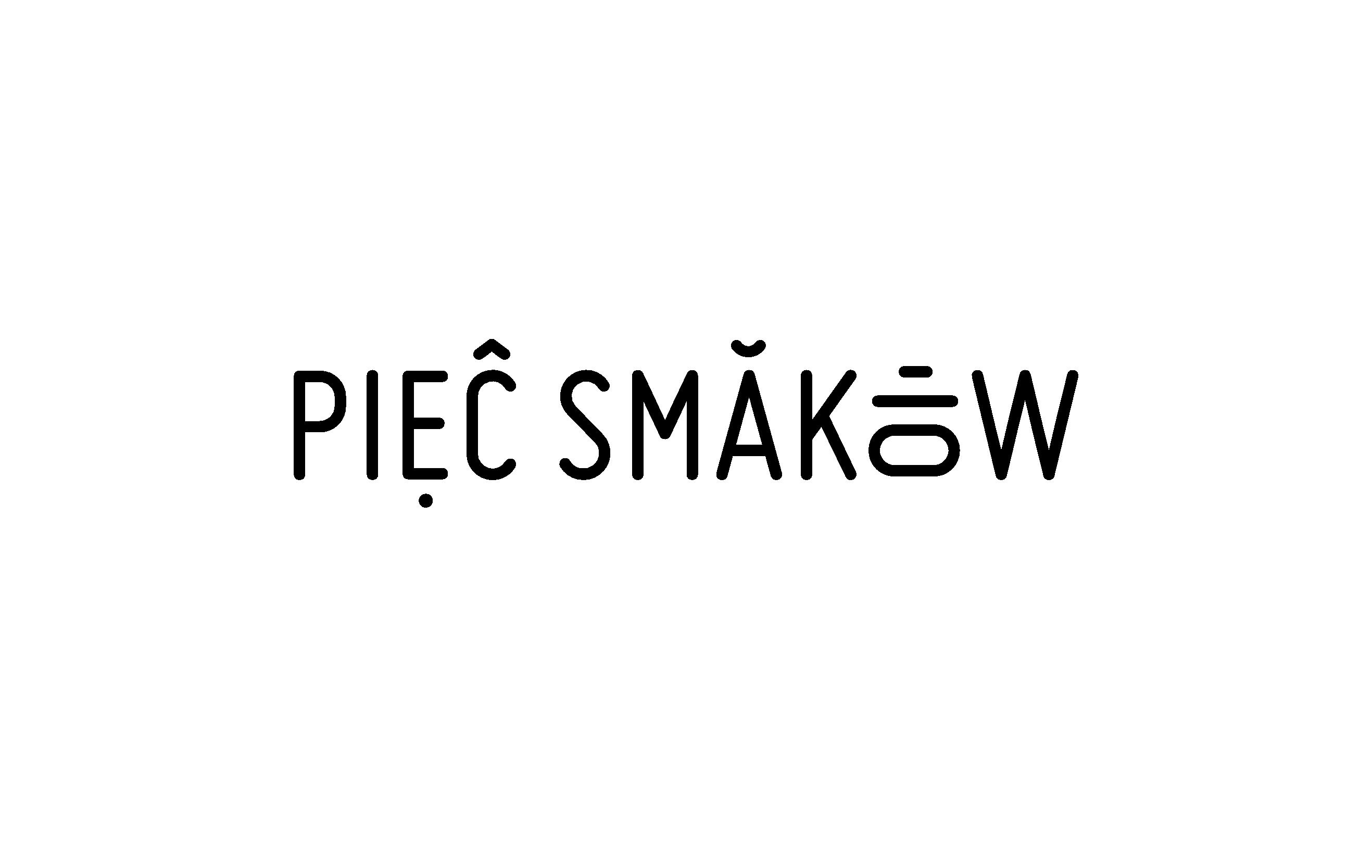 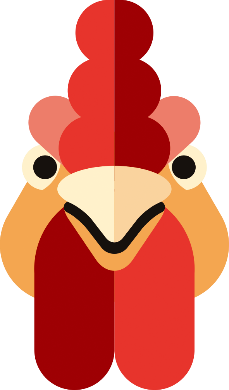 FORMULARZ ZGŁOSZENIOWY DO PEOPLE’S JURY 2017W People’s Jury znajdą się osoby, które interesuje Azja, w różnym stopniu i w różnych obszarach. Nie będziemy oceniać poziomu tego zainteresowania- wśród jurorów mogą znaleźć się osoby, które z kulturą azjatycką zetknęły się dopiero niedawno. Odpowiedź na poniższe pytanie pomoże nam zorientować się jakie aspekty azjatyckiej rzeczywistości są dla Ciebie atrakcyjne.Co Cię fascynuje w Azji?………………………………………………………………………………………………………………………………………………………………………………………………………………………………………………………………………………………………………………………………………………………………Skomentuj jedną scenę, z wybranego filmu z Azji Wschodniej i/Południowo-wschodniej, wyjaśnij swój wybór. Długość wypowiedzi nie powinna przekraczać 1500 znaków, ze spacjami i znakami interpunkcyjnymi. Tytuł filmu, reżyser, kraj/e produkcji, rok produkcji………………………………………………………………………………Opis sceny………………………………………………………………………………………………………………………………………………………………………………………………………………………………………………Wypełniony formularz zgłoszeniowy prosimy przesłać do 12-tego października na adres: jury@piecsmakow.plKontakt i dodatkowe informacje: jury@piecsmakow.plWysłanie zgłoszenia jest jednoznaczne z wyrażeniem zgody na gromadzenie i przetwarzanie danych osobowych przez Organizatora na cele związane z konkursem i innymi działaniami powiązanymi z Festiwalem Filmowym Pięć Smaków (zgodnie z ustawa z dnia 29 sierpnia 1997 r. o ochronie danych osobowych, Dz.U. 1997 Nr 133, poz. 883 z późn.)Imię i nazwiskoData urodzeniaAdres zamieszkaniaAdres e-mailTelefon kontaktowyCzy potrzebujesz zakwaterowania w Warszawie?